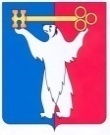 АДМИНИСТРАЦИЯ ГОРОДА НОРИЛЬСКАКРАСНОЯРСКОГО КРАЯРАСПОРЯЖЕНИЕ13.08.2019	    г.Норильск	    № 4173О внесении изменения в распоряжение Администрации города Норильска от 19.07.2013 № 3864Руководствуясь Порядком разработки, утверждения, реализации и проведения оценки эффективности реализации муниципальных программ на территории муниципального образования город Норильск, утвержденным постановлением Администрации города Норильска от 30.06.2014 № 372,Внести в Перечень муниципальных программ, реализуемых на территории муниципального образования город Норильск, утвержденный распоряжением Администрации города Норильска от 19.07.2013 № 3864 (далее – Перечень МП), следующее изменение:Строку 4.7 Перечня МП изложить в следующей редакции:«».Разместить настоящее распоряжение на официальном сайте муниципального образования город Норильск.Глава города Норильска                                                                                      Р.В. Ахметчин4.7отдельное мероприятие 4 «Поддержание консервации выселенных аварийных многоквартирных домов, отдельных выселенных аварийных подъездов в многоквартирных домах, отдельных помещений в выселяемых, признанных в установленном порядке аварийными, многоквартирных домах»Управление жилищно-коммунального хозяйства Администрации города Норильска